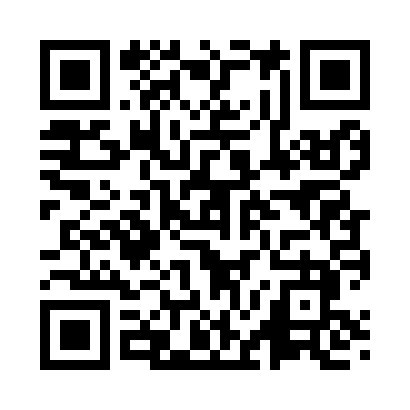 Prayer times for Amazonia, Missouri, USAWed 1 May 2024 - Fri 31 May 2024High Latitude Method: Angle Based RulePrayer Calculation Method: Islamic Society of North AmericaAsar Calculation Method: ShafiPrayer times provided by https://www.salahtimes.comDateDayFajrSunriseDhuhrAsrMaghribIsha1Wed4:556:191:175:078:159:392Thu4:546:181:165:078:169:403Fri4:526:171:165:088:179:414Sat4:516:151:165:088:189:435Sun4:496:141:165:088:199:446Mon4:486:131:165:088:209:457Tue4:466:121:165:098:219:478Wed4:456:111:165:098:229:489Thu4:436:101:165:098:239:4910Fri4:426:091:165:098:249:5111Sat4:406:081:165:108:259:5212Sun4:396:071:165:108:259:5313Mon4:386:061:165:108:269:5514Tue4:366:051:165:108:279:5615Wed4:356:041:165:118:289:5716Thu4:346:031:165:118:299:5917Fri4:336:021:165:118:3010:0018Sat4:326:011:165:118:3110:0119Sun4:306:011:165:128:3210:0320Mon4:296:001:165:128:3310:0421Tue4:285:591:165:128:3410:0522Wed4:275:581:165:128:3510:0623Thu4:265:581:165:138:3510:0724Fri4:255:571:165:138:3610:0925Sat4:245:561:175:138:3710:1026Sun4:235:561:175:138:3810:1127Mon4:225:551:175:148:3910:1228Tue4:215:551:175:148:4010:1329Wed4:215:541:175:148:4010:1430Thu4:205:541:175:158:4110:1531Fri4:195:531:175:158:4210:16